MEMORIU DE PREZENTAREFaza: OBȚINERE ACORD DE MEDIUDENUMIRE PROIECT :	CONSTRUIRE CLĂDIRE CU APARTAMENTE DE VACANȚĂ P+2E+3E PARȚIALParcelarea Tuzla-Techirghiol, Lot 1118, loc. Eforie-Sud, jud. ConstanțaBENEFICIAR :		IACOB IULIAN și IACOB VIOLETA FĂNICAPROIECTANT GENERAL:		EXTRUDE STUDIO NO2 S.R.L.SPECIALITATEA :			ARHITECTURĂNUMAR PROIECT :			256/2022DATA :				iunie 2023MEMORIU DE PREZENTAREConform etapei de evaluare inițială nr. 567/30.09.2022 emisă de Agenția pentru Protecția Mediului Constanța:proiectul propus intră sub incidența Legii nr. 292/2018 privind evaluarea impactului anumitor proiecte publice și private asupra mediului, fiind încadrat în anexa nr. 2, la pct. 10, lit. b);proiectul propus nu intră sub incidența art. 28 din Ordonanța de Urgență a Guvernului nr. 57/2007 privind regimul ariilor naturale protejate, conservarea habitatelor naturale,a florei și a faunei sălbatice, aprobată cu modificări și completări prin Legea nr. 49/2011, cu modificările și completările ulterioare;proiectul propus intră sub incidența prevederilor art. 48 și 54 din Legea Apelor nr. 107/1996, cu modificările și completările ulterioare.I. Denumirea proiectului: CONSTRUIRE CLĂDIRE CU APARTAMENTE DE VACANȚĂ P+2E+3E PARȚIALAdresa obiectivului: Parcelarea Tuzla-Techirghiol, Lot 1118, loc. Eforie-Sud, jud. ConstanțaNumăr cadastral:  103627II. Titular:- Numele: IACOB IULIAN și IACOB FĂNICA- Adresa poștală: Str. Dezrobirii nr. 106, Bl. IS10, sc. D, et. 2, ap. 116, mun. Constanța, jud. Constanța- Numărul de telefon, de fax și adresa de e-mail, adresa paginii de internet: - Numele persoanelor de contact: Iacob Iulian- 0723 304 291III. Descrierea caracteristicilor fizice ale întregului proiect:a) un rezumat al proiectului;Terenul cu categoria de folosință ”curți construcții intravilan” are suprafața de 300 mp conform acte și măsurători, forma acestuia este dreptunghiulară, cu dimensiunile maxime în plan de aproximativ 20 x 15 m. Conform C.U. nr. 14 din 07.02.2022 emis de Primaria Orașului Eforie, destinația terenului este stabilită prin planurile de urbanism și amenajarea teritoriului aprobate: zona IV – Zonă mixtă, locuințe, tratament și turism cu regim de înălțime Parter până la P+2.Terenul nu este inclus în zone protejate sau de protectie. Amplasamentul studiat se află în vecinătatea ariei naturale protejate- Situl de importanță comunitară din România 0197 Plaja submersă Eforie Nord-Eforie Sud, distanța până la Marea Neagră fiind de aproximativ 60 m. Situl marin de la Eforie se suprapune cu Aria de Protecție Specială Avifaunistică din România 0076 Marea Neagră. Totodată, amplasamentul studiat de află la o distană de aproximativ 150 m față de Lacul Techirghiol.Accesul la teren se face de pe latura de Vest, print Str. Mării. Conform ridicării topografice terenul este relativ plat. 1. Bilanțul teritorialSuprafață totala teren din acte 		300 mpSuprafață totala teren din măsurători		300 mpDimensiunile maxime ale terenului  		aprox. 20 x 15 mSuprafata construita propusă				99.55 mpSuprafata construita propusă (aferentă POT)*                   	105.35 mpSuprafata desfasurată propusă                     		359.75 mpP.O.T. propus						35%C.U.T. propus						1.2Functiunea propusă:					Clădire cu apartamente de vacanțăCategoria de importanta 				C-normalaClasa de importanta					IIIGrad de rezistenta la foc				IIRisc de incendiu						micNumar niveluri propuse: P+2E+3E parțial	               4 Suprafata spatii verzi					30 mp – la sol							120 mp fatada verde 							150 mp spatii verzi – 50% din supr terenSuprafata acces carosabil si pietonal -platforma betonata/pietris existent			114.80 mpLocuri de parcare					6*Notă. Suprafața construită (calcul POT) și desfășurată (calcul CUT) care intră în componența indicatorilor urbanistici au fost calculate conform Legii 350/2001, cu modificările și completările ulterioare.2. Descrierea sumară a proiectului2.1. Descrierea soluției de amplasare a construcției în incintăAmplasarea clădirii propuse pe proprietatea în studiu, cu funcțiunea de clădire cu apartamente de vacanță, cu regimul de înălțime P+2E+3E parțial se face astfel: - față de limita de proprietate dinspre Sud– strada pietruită- min. 5.00m- față de limita laterală de proprietate dinspre Nord, proprietate privată IE 101239– min. 0.63m - față de limita de proprietate dinspre Est-proprietate privata IE 102918 –2.00m- față de limita de proprietate dinspre Vest-IE 105948 Strada Mării– 5.00m.Amplasarea clădirii propuse pe proprietatea în studiu, cu funcțiunea de clădire cu apartamente de vacanță, cu regimul de înălțime P+2E+3E parțial, se face astfel față de construcțiile învecinate:- față de vila turistică existentă Parter+2E, situată la Nord – 3.22m- față de proprietate privată existentă D+P+2E, situată la Est- 6.07m- față de imobil existent P+3E situat la Sud – 14.90m2.2.1. Descrierea funcțională și economicăConform solicitării beneficiarului, clădirea propusă va avea următoarele suprafețe:Clădire cu apartamente de vacanță: o suprafață construită totală (aferentă POT) de 105.35mp,  o suprafață desfășurată totală rezultată de 359.75mp și un regim de înălțime P+2E+3E parțial. Înălțimea maximă a clădirii propuse va fi Hmax atic = 13.30m față de CTA.2.2.2. Suprafața și situația juridică a terenului Suprafața terenului este de 300mp, teren deținut de beneficiar, conform actelor de proprietate ale terenului, atasate. Terenul este liber de sarcini.2.2.3. Descrierea funcțiuniiImobilul propus va avea  funcțiunea de clădire cu apartamente de vacanță.Accesul principal în imobil se va realiza din fațada principală dinspre Vest.La nivelul parterului vor fi amplasate: recepție, chicinetă, grup sanitar, spațiu tehnic, apartament 1 cu dormitor, baie și living+chicinetă, terasă exterioară. La nivelul etajelor 1 și 2 vor fi amplasate: hol, 2 apartamente de vacanță cu living+chicineta proprie, terasă exterioară. La nivelul etajului 3 vor fi amplasate: un apartament cu salon și chicinetă proprie, terase exterioare.2.2.4 SuprafețePrincipalele spații din imobilul proiectat, fără circulații sunt:ParterSuprafața construită Parter-99.55 mpSuprafață construită Parter (aferentă POT)- 105.35 mpSuprafața utilă Parter-77.55mpEtaj 1Suprafața construită Etaj 1- 105.35 mpSuprafața utilă Etaj 1 – 82.3 mpSuprafața terase Etaj 1 – 19.50 mpEtaj 2Suprafața construită Etaj 1- 105.35 mpSuprafața utilă Etaj 1 – 84.7 mpSuprafața terase Etaj 1 – 26.50 mpEtaj 3Suprafața construită Etaj 1- 55.30 mpSuprafața utilă Etaj 1 – 39.85 mpSuprafața terase Etaj 1 – 28.95 mpSuprafața construită -105.35 mpSuprafața desfășurată totală -359.75 mpSuprafața utilă totală -284.4 mp2.2.5. Structura constructivăSistemul constructiv va fi alcătuit din:InfrastructuraFundații din beton armat și diafragme din beton armat.SuprastructurăCadre beton armat – stâlpi, grinzi și planșee – beton armat.Unde este cazul, aticele vor fi înălțate și executate din beton armat.  2.2.6. Finisajele exterioareFațadele clădirii vor fi finisate cu tencuială pentru exterior, eventual microciment și/sau placaje. Tâmplăria exterioară va fi realizată din PVC/aluminiu de culoare gri închis - negru cu geam termoizolant. Se va folosi și o balustrada din sticlă securizată sau profile metalice verticale.La nivelul teraselor exterioare circulabile de la nivelul parterului, cât și balcoanele de la etajele superioare vor fi finisate cu piatră naturală sau gresie ceramică antiderapantă. Scările și treptele interioare vor avea finisaj antiderapant, înălțimea parapetului de la toate terasele circulabile si de la balcoane va fi de 90 cm. 2.2.7. Finisajele interioareÎn interiorul camerelor de cazare și al apartamentelor, finisajul pardoselilor va fi din parchet pentru saloane, dormitoare, respectiv gresie ceramică în încăperile sanitare și restul spațiilor.Plafoanele vor fi tencuite și finisate cu vopsitorie lavabilă.Pereții în băi, grupuri sanitare, în bucătării vor fi finisați parțial cu faianță ceramică, în rest tencuieli de interior, glet și zugrăveli lavabile de interior. Tâmplăria interioară va fi din PVC, lemn stratificat sau MDF.Treptele scării de acces între niveluri vor fi finisate cu gresie ceramică antiderapantă, iar balustrada va avea mâna curentă la 90 cm si maxim 10 cm de spațiu liber între montanți.  Culorile si texturile finisajelor interioare vor fi alese împreună cu beneficiarul.2.2.8. ÎmprejmuireaÎn cadrul acestui proiect nu se propune împrejmuire.2. Descrierea caracteristicilor fizice ale întregului proiecta) un rezumat al proiectului;Conform cerințelor beneficiarului, pe amplasamentul studiat se dorește construirea unui imobil cu funcțiunea de clădire cu apartamente de vacanță, având regimul de înălțime P+2E+3E parțial. Terenul este în prezent liber de construcții.b) justificarea necesităţii proiectului;Acest proiect pornește din cerințele și necesitatea beneficiarului de a-și extinde activitatea și de a a veni cu un alt tip de ofertă de cazare turistică decât cele existente. Amplasamentul se află într-o zonă atractivă din punct de vedere turistic, aflat în apropierea plajei Eforie Nord-Eforie Sud și a Mării Negre, dar și în apropierea lacului Techirghiol.Proiectul a fost întocmit urmărind tema cadru elaborată de beneficiar, ținându-se cont de  particularitățile terenului din punct de vedere al vecinătăților, pantei acestuia, al orientării față de punctele cardinale, al însoririi și iluminării, al condițiilor stabilite prin documentațiile de urbanism în ceea ce privește regimul de aliniere și de înălțime, al asigurării numărului de locuri necesare pentru parcări, al posibilității de racord la utilitățile publice, al condițiilor geotehnice, al condițiilor impuse prin certificatul de urbanism.c) valoarea investiţiei;648 000 lei – valoarea aproximativă Construcții + Montajd) perioada de implementare propusă;septembrie 2023 – septembrie 2025e) planşe reprezentând limitele amplasamentului proiectului, inclusiv orice suprafaţă de teren solicitată pentru a fi folosită temporar (planuri de situaţie şi amplasamente);Planul de situație, unde se ilustrează limitele amplasamentului proiectului, vecinătățile, propunerea, va fi anexat prezentei documentații.f) o descriere a caracteristicilor fizice ale întregului proiect, formele fizice ale proiectului (planuri, clădiri, alte structuri, materiale de construcţie şi altele).Se prezintă elementele specifice caracteristice proiectului propus:    - profilul şi capacităţile de producţie;Nu există activități de producție în cadrul investiției propuse.    - descrierea instalaţiei şi a fluxurilor tehnologice existente pe amplasament (după caz);Nu este cazul.    - descrierea proceselor de producţie ale proiectului propus, în funcţie de specificul investiţiei, produse şi subproduse obţinute, mărimea, capacitatea;Nu există activități de producție în cadrul investiției propuse.    - materiile prime, energia şi combustibilii utilizaţi, cu modul de asigurare a acestora;Materii prime: La realizarea lucrărilor se vor utiliza numai materii prime și materiale agrementate conform reglementărilor, legilor și standardelor naționale armonizate cu legislația UE în vigoare: beton, agregate, b.c.a., gips carton, polistiren, membrane hidroizolante, profile metalice, cherestea, sticlă etc, placaje, microciment, achiziționate de pe piața internă, de la distribuitori autorizați. Energia și combustibilii utilizați: energie electrică, gaz metan, combustibilUtilajele și echipamentele folosite se vor alimenta cu combustibil din stații de distribuție carburanți autorizate. Nu vor fi realizate depozite de carburanți în cadrul organizării de șantier.     - racordarea la reţelele utilitare existente în zonă;Clădirea se va racorda la rețelele utilitare existente în zonă: apă, canalizare, energie electrică, gaz metan, în condițiile ce vor fi specificate în avize de către furnizorii de utilități urbane.Modul de asigurare al utilităților:Clădirea se va racorda la rețelele publice de utilități aflate în zonă.Condițiile de racordare vor fi specificate pentru fiecare aviz de către furnizorii de utilități urbane.- Asigurarea apei tehnologice: Nu este cazul.- Asigurarea agentului termic: Sistemul de încălzire va cuprinde următoarele: centrale termică ce va funcționa pe gaz, amplasată în spațiul tehnic de la parter. Încălzirea spațiilor se va face prin corpuri statice tip radiator.Sistemul de climatizare va cuprinde următoarele: pentru răcirea aerului pe timpului sezonului cald se vor folosi sisteme de climatizare multisplit, care vor putea asigura și încălzirea spațiilor de cazare până la o temperatură exterioară de până la -15 grade Celsius pentru fiecare apartament/ cameră de cazare.Aparatele exterioare ale sistemului de climatizare se vor amplasa pe cât posibil pe fațada posterioară a clădirii, sau pe terasa de pe acoperiș, astfel încât să fie cât mai puțin vizibile din curțile amenajate, din ferestrele încăperilor și dinspre stradă.     - descrierea lucrărilor de refacere a amplasamentului în zona afectată de execuţia investiţiei;Lucrările de refacere a amplasamentului se vor realiza conform descrierilor prezentate la punctul XI.    - căi noi de acces sau schimbări ale celor existente;Terenul are accesul principal pietonal și carosabil din Str. Mării, precum și un acces pietonal secundar din strada pietruită existentă perpendiculară pe Str. Mării.     - resursele naturale folosite în construcţie şi funcţionare;Nu este cazul.    - metode folosite în construcţie/demolare;Conform legilor și normativelor în vigoare.- excavații și lucrări de execuție fundații- executarea structurii de rezistență- închideri- lucrări de instalații- racorduri la rețelele de utilități- finisaje exterioare și interioare.Toate lucrările vor fi realizate folosind tehnologii agreate specifice lucrărilor de construcții, cu respectarea condițiilor impuse de legislația specifică de mediu și sănătatea și securitatea în muncă.    - planul de execuţie, cuprinzând faza de construcţie, punerea în funcţiune, exploatare, refacere şi folosire ulterioară;Toate detaliile de execuție, cuprinzând inclusiv fazele determinante conform legii, detalii despre punerea în funcțiune, exploatare, refacere și folosire ulterioară a imobilului propus, inclusiv a echipamentelor și utilajelor din cadrul acestuia, vor fi cuprinse în proiectul tehnic și detaliile de execuție și în cartea tehnică a construcției.    - relaţia cu alte proiecte existente sau planificate;Nu este cazul.    - detalii privind alternativele care au fost luate în considerare;Nu este cazul.    - alte activităţi care pot apărea ca urmare a proiectului (de exemplu, extragerea de agregate, asigurarea unor noi surse de apă, surse sau linii de transport al energiei, creşterea numărului de locuinţe, eliminarea apelor uzate şi a deşeurilor);Implementarea proiectului va avea impact direct pozitiv asupra dezvoltării urbane, iar sustenabilitatea se vrea a fi un deziderat cheie în acest sens. Nu se preconizează apariția unor activități de genul celor enumerate mai sus.    - alte autorizaţii cerute pentru proiect.Nu este cazul.Avize cerute în Certificatul de urbanism:Aviz alimentare cu apă și canalizareAviz alimentare cu energie electricăAviz furnizor gaze naturaleAviz furnizor telefonieAviz salubritateAviz Direcția Județeană pentru Cultură ConstanțaAviz Ministerul Apărării- Statului Major GeneralAviz Ministerul Antreprenoriatului și TurismuluiAviz Comisia Națională a Zonei CostiereAviz Administrația Bazinală de Apă Dobrogea-LitoralAviz Serviciul de Telecomunicații SpecialeIV. Descrierea lucrărilor de demolare necesare:- planul de execuţie a lucrărilor de demolare, de refacere şi folosire ulterioară a terenuluiNu este cazul. Amplasamentul studiat este liber de construcții.               - descrierea lucrărilor de refacere a amplasamentului;Nu este cazul.- căi noi de acces sau schimbări ale celor existente, după caz;Se menține accesul din strada Mării (vest), acesta urmând să fie dedicat atât accesului pietonal și auto. - metode folosite în demolare;Proiectul nu presupune activități de demolare.    	- detalii privind alternativele care au fost luate în considerare;Nu este cazul.    	- alte activităţi care pot apărea ca urmare a demolării (de exemplu, eliminarea deşeurilor).Nu este cazul. V. Descrierea amplasării proiectului:- distanţa faţă de graniţe pentru proiectele care cad sub incidenţa Convenţiei privind evaluarea impactului asupra mediului în context transfrontieră, adoptată la Espoo la 25 februarie 1991, ratificată prin Legea nr. 22/2001, cu completările ulterioare;Nu este cazul. Clădirea propusă pe acest amplasament nu se încadrează în proiectele menționate în anexa nr. I la Convenția privind evaluarea impactului asupra mediului în context transfrontieră, adoptată la Espoo la 25 februarie 1991, ratificată prin Legea nr. 22/2001, cu completările ulterioare.- localizarea amplasamentului în raport cu patrimoniul cultural potrivit Listei monumentelor istorice, actualizată, aprobată prin Ordinul ministrului culturii şi cultelor nr. 2.314/2004, cu modificările ulterioare, şi Repertoriului arheologic naţional prevăzut de Ordonanţa Guvernului nr. 43/2000 privind protecţia patrimoniului arheologic şi declararea unor situri arheologice ca zone de interes naţional, republicată, cu modificările şi completările ulterioare;Amplasamentul studiat se află în vecinătatea ariei naturale protejate- Situl de importanță comunitară din România 0197 Plaja submersă Eforie Nord-Eforie Sud, distanța până la Marea Neagră fiind de aproximativ 60 m. Situl marin de la Eforie se suprapune cu Aria de Protecție Specială Avifaunistică din România 0076 Marea Neagră. Totodată, amplasamentul studiat de află la o distană de aproximativ 150 m față de Lacul Techirghiol.Totuși nu există interdicții de construire. - hărţi, fotografii ale amplasamentului care pot oferi informaţii privind caracteristicile fizice ale mediului, atât naturale, cât şi artificiale, şi alte informaţii privind: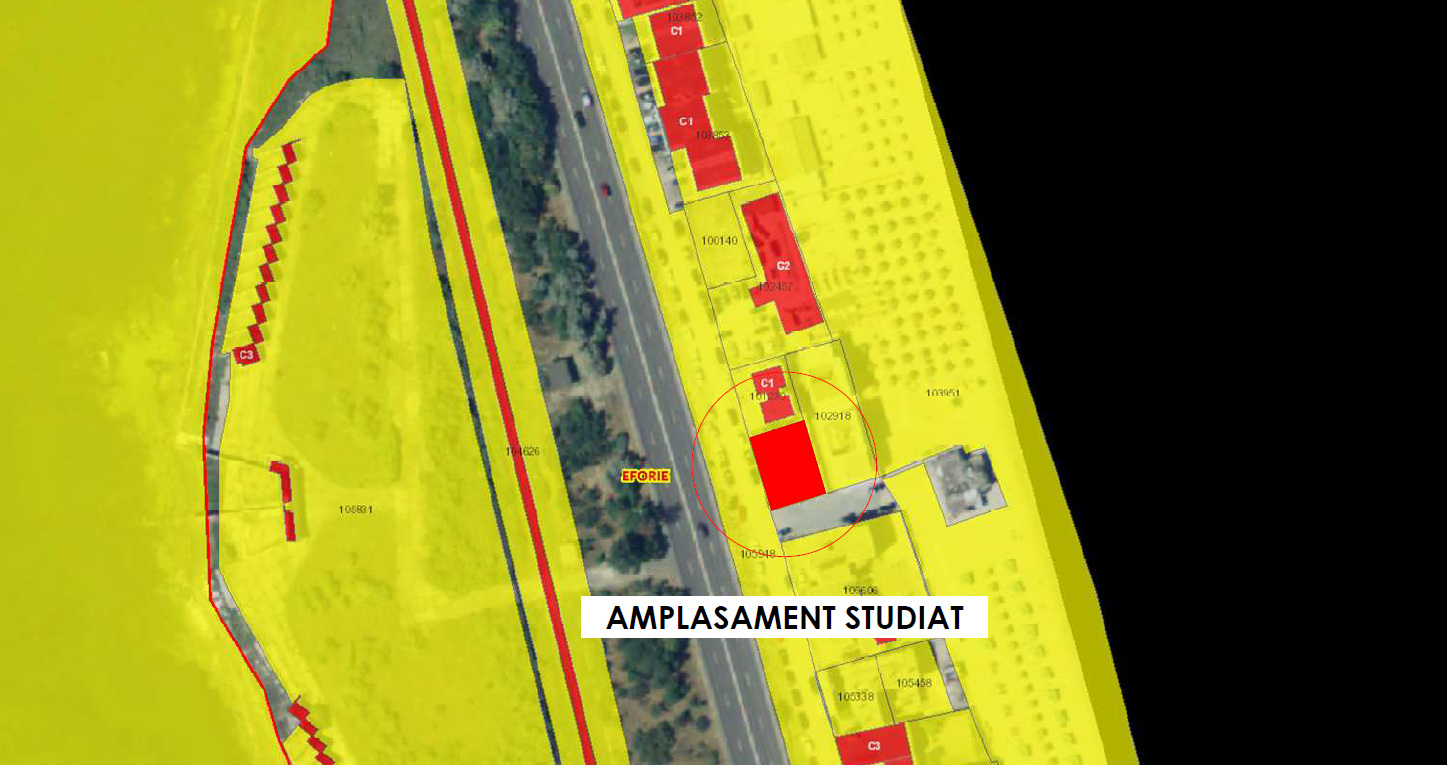 Plan de incadrare în teritoriu, Sursa – sursa ancpi.ro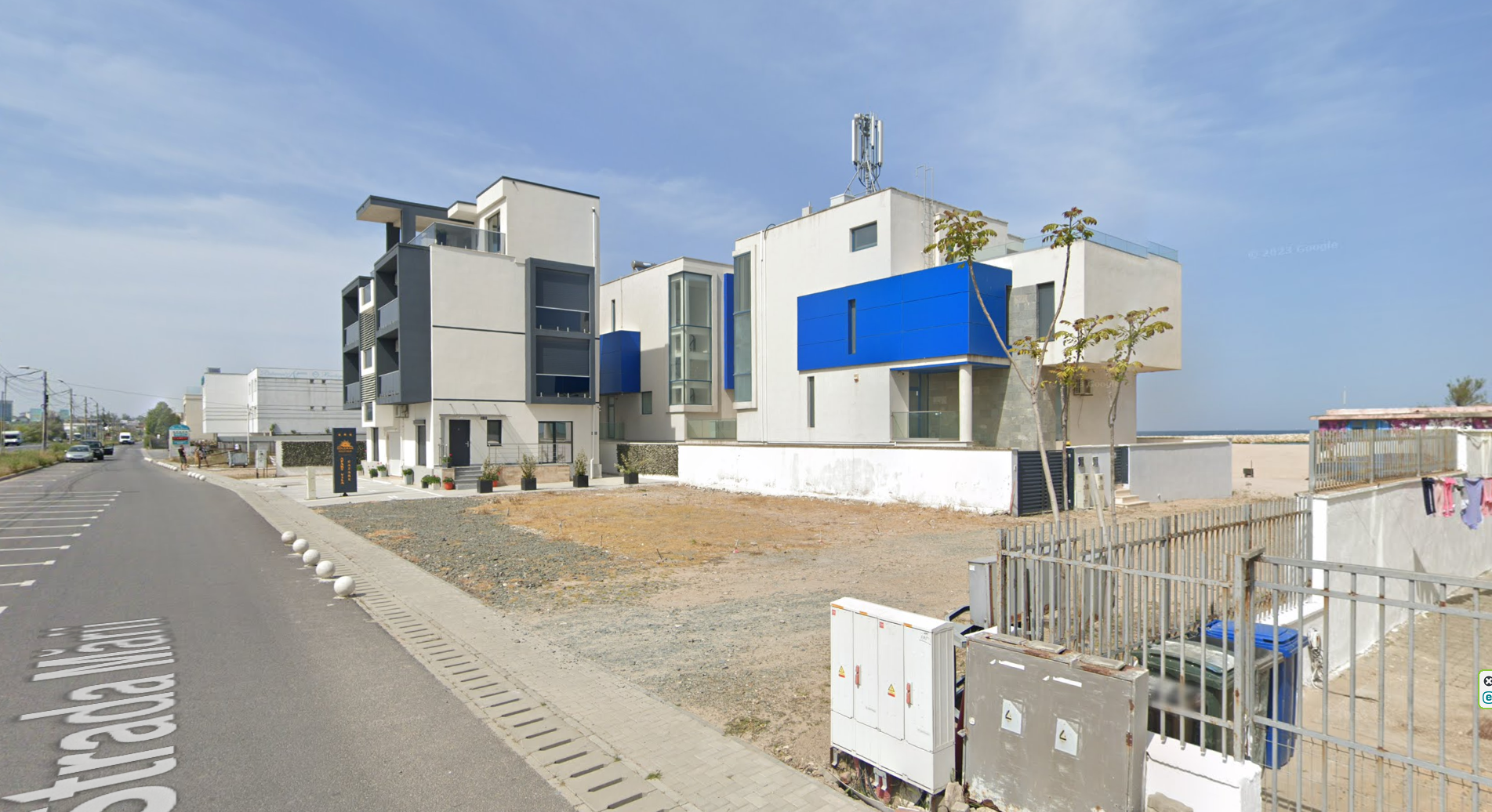 Imagine dinspre sud asupra obiectivului studiat - sursa google maps    • folosinţele actuale şi planificate ale terenului atât pe amplasament, cât şi pe zone adiacente acestuia;Terenul studiat (nr cadastr. IE 103627) are folosința curți construcții (CC).    • politici de zonare şi de folosire a terenului;Conform C.U., terenul este reglementat de documentația de urbanism, faza P.U.G., aprobată prin Hotărârea Consiliului Local Eforie nr. 71/2002, ale HGR nr. 525/1996. Terenul este încadrat în intravilanul orașului Eforie -zona IV-Zonă mixtă, locuințe, tratament și turism cu regim de înălțime parter până la P+2    • arealele sensibile;Amplasamentul studiat se află în vecinătatea ariei naturale protejate- Situl de importanță comunitară din România 0197 Plaja submersă Eforie Nord-Eforie Sud, distanța până la Marea Neagră fiind de aproximativ 60 m. Situl marin de la Eforie se suprapune cu Aria de Protecție Specială Avifaunistică din România 0076 Marea Neagră. Totodată, amplasamentul studiat de află la o distană de aproximativ 150 m față de Lacul Techirghiol.- coordonatele geografice ale amplasamentului proiectului, care vor fi prezentate sub formă de vector în format digital cu referinţă geografică, în sistem de proiecţie naţională Stereo 1970;- detalii privind orice variantă de amplasament care a fost luată în considerare.Varianta de amplasament a clădirii propuse este una singură și a fost condiționată de teren, de orientările cele mai favorabile față de punctele cardinale și față de punctele de interes ale zonei– de constrângerile dictate în certificatul de urbanism, de constrângerile datorate respectării prevederilor avizelor și ale legilor în vigoare.VI. Descrierea tuturor efectelor semnificative posibile asupra mediului ale proiectului, în limita informaţiilor disponibile:A. Surse de poluanţi şi instalaţii pentru reţinerea, evacuarea şi dispersia poluanţilor în mediu:    a) protecţia calităţii apelor:    - sursele de poluanţi pentru ape, locul de evacuare sau emisarul;Sursele de poluare a apei pot fi clasificate în surse punctuale (ape uzate și ape reziduale), și poluare difuză (pe calea aerului) sau poluare accidentală.În etapa de construcție și exploatare a imobilului propus prin prezentul proiect, nu există surse de poluanți pentru ape, funcțiunea propusă nu reprezintă o amenințare a menținerii calității apelor. Alimentare cu apă se va realiza din rețeaua de apă stradală. De asemenea, apele uzate menajere vor fi preluate de rețeaua stradală. Apele pluviale vor fi preluate într-un rezervor și folosite la irigarea spațiilor verzi de pe parcelă sau deversate în rețeaua stradală. Obiectivul va fi prevăzut cu separatoare de grăsimi pentru preepurarea apelor uzate generate la bucătărie.Măsuri pentru asigurarea protecției calității factorilor de mediu pe perioada de funcționare a imobilului:- Mentenanța adecvată și constantă și intervenția promptă în caz de avariere a sistemului de canalizare intern.- Curățarea periodică a separatorului de grăsimi.Pe perioada de execuție a lucrărilor, posibile surse de poluare pentru apele subterane sunt potențialele scurgeri accidentale de produse petroliere, fie de la mijloacele de transport cu care se transportă materiale, fie de la utilajele și echipamentele de construcție folosite, sau depozitările necontrolate de materiale sau deșeuri. Vor fi luate măsuri pentru evitarea acestor accidente: - Staționarea mijloacelor de transport și a utilajelor se va face numai în spațiile special amenajate (platforme betonate sau pietruite). - Nu se vor prevedea depozite de combustibili în incinta șantierului. Mijloacele de transport și utilajele se vor alimenta cu combustibil numai de la stațiile de distribuție carburanți autorizate. - Depozitarea materialelor de construcții și temporar a deșeurilor se va realiza numai în spații special amenajate.În etapa de construire, managementul apelor menajere din cadrul organizării de șantier asigură colectarea acestora prin grupurile sanitare ecologice amplasate în incintă.- staţiile şi instalaţiile de epurare sau de preepurare a apelor uzate prevăzute;	Datorită faptului că în timpul celor de construire nu se desfășoară activități cu impact semnificativ asupra apei, nu se impul soluții și instalații de epurare sau de preepurare a apelor uzate. 	Pentru prevenirea pericolului de poluare accidentală vor fi impuse măsuri de prevenire asociate organizării de șantier din cele două proiecte, acestea fiind obligatorii și asumate de către constructor.b) protecţia aerului:    - sursele de poluanţi pentru aer, poluanţi, inclusiv surse de mirosuri;În funcție de tipurile de emisii și anumite condiții în care acestea pot afecta calitatea aerului, se vor lua măsurile necesare pentru reducerea acestora. Sursele emisiilor de poluanți pot fi:- noxe gazoase și pulberi rezultate în timpul operațiilor de construire, ce nu vor afecta în mare măsură calitatea aerului din zonă datorită dispersiei rapide sub influența factorilor atmosferici- pulberi în suspensie și sedimentabile datorită transportului materialelor de construcție, prin antrenarea datorită vântului, situație în care concentrația masică a pulberilor emise nu va depăși valoare maximă admisă prevăzută în Legea 104/2011- noxe rezultate din gazele de eșapament ale utilajelor și autobasculantelor utilizate pentru realizarea lucrărilor de construcție, transport al materialelor pentru construirea obiectivului propus, nu vor depăși valoarea maximă admisă prevăzută în Legea 104/2011.Sursele de poluare pentru aer sunt reprezentate de surse staționare (reprezentate de utilajele de pe amplasament și a lucrărilor propuse) și surse mobile (mijloacele de transport pentru aducerea materialelor de construcție utilizate).    - instalaţiile pentru reţinerea şi dispersia poluanţilor în atmosferă;Având în vedere că sursele de poluare asociate activităților care se vor desfășura în faza de construire sunt surse libere/ deschise, nu se poate pune problema unor intalații de captare- epurare- evacuare în atmosferă a aerului poluat. Se vor lua măsuri pentru diminuarea impactului datorat emisiilor de poluanți în aer, precum:- verificarea și întreținerea autovehiculelor și utilajelor utilizate în perioada de construcție a proiectului- se recomandă umectarea periodică a drumurilor de acces, a suprafețelor pregătite pentru amenajare, pentru înlăturarea antrenării pulberilor fine în masa de aerImpactul lucrărilor de construire asupra aerului se va situa în limitele admisibile (cu respectarea prevederilor STAS 12574-87 Aer din zonele protejate)c) protecţia împotriva zgomotului şi vibraţiilor:    - sursele de zgomot şi de vibraţii;În timpul realizării obiectivului, sursele de zgomot pot fi variate în funcție de diferitele tipuri de echipamente, însă efectele sunt temporare, numai pe durata perioadei de construcție și, de regulă, numai pe perioada zilei.    - amenajările şi dotările pentru protecţia împotriva zgomotului şi vibraţiilor;Pentru protecția împotriva zgomotului și diminuarea acestuia în perioadele de execuție ale proiectului, se vor lua următoarele măsuri:-reducerea vitezei autovehiculelor grele în zonă-conducerea preventivă a autovehiculelor grele-etapizarea corespunzătoare a lucrărilor -utilizarea de utilaje performante puțin poluatoareÎn etapa de construire, nu sunt necesare amenajări sau dotări speciale pentru protecția împotriva zgomotului și vibrațiilor. În exploatare, se respecta Normativul C125/2013, privind proiectarea și executarea măsurilor de izolare fonică și a tratamentelor acustice în clădiri (2db).Nu vor exista surse de zgomot și vibrații în interiorul clădirii care să dăuneze confortul auditiv exterior imediat învecinat cu imobilul propus.Se vor prevedea amenajări și dotări pentru protecția împotriva zgomotului și a vibrațiilor – alcătuiri structurale, ale închiderilor și a compartimentărilor care să diminueze intensitatea acestora, finisaje fonoabsorbante pentru a diminiua impactul asupra mediului interior produs de eventuale surse de poluare sonoră din proximitate.    d) protecţia împotriva radiaţiilor:    - sursele de radiaţii;Nu se utilizează surse de radiații sau substanțe care ar putea produce poluare biologică de-a lungul etapelor de demolare și construire.    - amenajările şi dotările pentru protecţia împotriva radiaţiilor;Nu este cazul.    e) protecţia solului şi a subsolului:    - sursele de poluanţi pentru sol, subsol, ape freatice şi de adâncime;Sursele de poluanți în timpul activităților de construire pot fi:- depozitarea necontrolată a deșeurilor - intensificarea circulației autovehiculelor în zona proiectului- scurgeri accidentale de produse petroliere de la autovehicule și utilajePrincipalii poluanți ai solului proveniți din activitățile de construcție specifice organizării de șantier sunt:- emisii datorate organizării de șantier- produse petroliere care pot ajunge în sol ca urmare a unor pierderi accidentale datorate defecțiunilor tehnice- pulberi și deșeuri din construcții- emisii de noxe provenite de la traficul auto    - lucrările şi dotările pentru protecţia solului şi a subsolului;Pentru protecția solului și subsolului sunt necesare următoarele măsuri:-depozitarea materialelor rezultate din demolare pe suprafețe cât mai reduse și evacuarea acestora în cel mai scurt timp posibil- platformele organizării de șantier vor fi betonate și va fi urmărit sistemul de evacuare a apelor pluviale și uzate- pentru colectarea apelor uzate menajere se vor folosi toalete ecologice - deșeurile rezultate din activitatea umană desfășurată în cadrul organizări de șantier se vor colecta în recipiente metalice etanșe/ pubele amplasate în spații amenajate- nu se vor depozita deșeuri periculoase pe amplasamentul proiectului- utilajele și autovehiculele utilizate pentru construire se vor verifica periodic pentru a constata eventualele defecțiuni și a preîntâmpina eventualele poluări accidentale- în caz de poluări accidentale cu produse petroliere, se vor utiliza materiale absorbante și se va anunța autoritatea competentă pentru protecția mediului  În exploatare, alimentarea cu apă se va realiza din rețeaua stradală. Apele uzate menajere și pluviale vor fi preluate de rețelele stradale.Executarea instalațiilor de apă și canalizare se va face cu personal calificat, cu materiale conforme cu cerințele standardelor de calitate în vigoare.În cazul în care se constată poluarea accidentală a solului se vor lua urgent măsuri de remediere și de curățire, a zonei poluate și se va anunța autoritatea locală de mediu, urmându-se recomandările acesteia pentru remedierea situației.    f) protecţia ecosistemelor terestre şi acvatice:    - identificarea arealelor sensibile ce pot fi afectate de proiect;Amplasamentul studiat se află în vecinătatea ariei naturale protejate- Situl de importanță comunitară din România 0197 Plaja submersă Eforie Nord-Eforie Sud, distanța până la Marea Neagră fiind de aproximativ 60 m. Situl marin de la Eforie se suprapune cu Aria de Protecție Specială Avifaunistică din România 0076 Marea Neagră. Totodată, amplasamentul studiat de află la o distană de aproximativ 150 m față de Lacul Techirghiol.Activitățile de construire a obiectivului propus nu au un impact negativ asupra ecosistemelor terestre sau acvatice.    - lucrările, dotările şi măsurile pentru protecţia biodiversităţii, monumentelor naturii şi ariilor protejate;Nu este cazul.    g) protecţia aşezărilor umane şi a altor obiective de interes public:    - identificarea obiectivelor de interes public, distanţa faţă de aşezările umane, respectiv faţă de monumente istorice şi de arhitectură, alte zone asupra cărora există instituit un regim de restricţie, zone de interes tradiţional şi altele;Identificarea obiectivelor de interes public, distanța față de așezările umane, respectiv față de munumente istorice și de arhitectură, alte zone asupra cărora există instituit un regim de restricție, zone de interes traditional este detaliată în Cap. V.Terenul studiat nu se află în vecinătatea sau în zonă de protecție față de monumente istorice de arhitectură. Nu există interdicții de construire.     - lucrările, dotările şi măsurile pentru protecţia aşezărilor umane şi a obiectivelor protejate şi/sau de interes public;Obiectivele privind reducerea expunerii populației la zgomot și la substanțe poluante sunt îndeplinite prin măsurile considerate pentru factorii de mediu zgomot, apă și aer. Pentru prevenirea și ameliorarea riscului poluării umane din zona proiectului în timpul transportului materialelor, pe toată durata de execuție a lucrărilor de construcție a obiectivului propus se vor lua următoarele măsuri:-acoperirea basculantelor pe timpul transportului materialelor care generează praf și/ sau umectarea lor- stropirea materialelor în zona de depunere și a căii de rulare (parcărilor de acces în perimetrele de lucru și în zonele exterioare)-restricționarea vitezei autovehiculelor de transport materiale    h) prevenirea şi gestionarea deşeurilor generate pe amplasament în timpul realizării proiectului/în timpul exploatării, inclusiv eliminarea:    - lista deşeurilor (clasificate şi codificate în conformitate cu prevederile legislaţiei europene şi naţionale privind deşeurile), cantităţi de deşeuri generate;În perioada executării lucrării se preconizează generarea următoarelor categorii/ tipuri de deșeuri:Resturi de materiale de construcții- se vor colecta pe categorii astfel încât să poată fi preluate de societăți autorizate în vederea valorificării, eliminăriiDeșeuri menajere (resturi alimentare) se vor colecta și depozita temporar în pubele, apoi se vor transporta și depozita la groapa de gunoi cea mai apropiatăSe poate estima o cantitate de 0,30 kg/ persoană/ zi, astfel că la punctul de lucru deservit de circa 5 muncitori, se vor produce 21 kg. Hârtie, material plastic, sticle, se vor colecta și depozita temporar în pubele, pe tipuri, apoi se vor valorificaDeșeurile nepericuloase rezultate din molozuri, care nu pot fi valorificate, vor fi eliminate în depozite autorizate, iar materialele valorificabile vor fi predate către agenții economici autorizați pentru astfel de activitățiÎn perioada de execuție a lucrărilor, se preconizează generarea următoarelor categorii de deșeuri:    - programul de prevenire şi reducere a cantităţilor de deşeuri generate;Se va urmări preluarea ritmică a deșeurilor de pe amplasament pentru evitarea formării de stocuri.În perioada de execuție a lucrărilor se vor lua următoarele măsuri:- deșeurile menajere (cod 20.03.01) vor fi colectate în recipiente închise, tip europubele și stocate temporar în spații special amenajate până la preluarea acestora de către serviciul de salubritate al localității- deșeurile provenite din lucrările de construcții (grupa 17.01) se vor colecta pe categorii, în spațiu special amenajat, astfel încât să poată fi preluate și transportate de operatorii autorizați în vederea valorificării sau eliminării prin depozite autorizate.În perioada funcționării obiectivului:- deșeurile menajere (cod 20.03.01) vor fi colectate în recipiente închise, tip europubele și stocate temporar în spații special amenajate până la preluarea acestora de către serviciul de salubritate al localității.- deșeurile de ambalaje (coduri 15.01.01, 15.01.02, 15.01.04, 15.01.07) se vor colecta selectiv, în spații special amenajate și inscripționate, în vederea valorificării prin operatori autorizați.    - planul de gestionare a deşeurilor;Deșeurile rezultate din organizarea de șantier se vor colecta de la limitele proprietatii, prin contractul cu firme specializate.Managementul deșeurilor generate în urma execuției lucrărilor prevăzute în proiect se va realiza în conformitate cu legislația specifică de mediu și va fi în responsabilitatea societăților care realizează lucrările, astfel:Deșeurile de construcții rezultate în perioada lucrărilor de construcții vor fi colectate și stocate temporar în vederea valorificării prin societăți autorizate specializate.Deșeurile municipale amestecate generate în perioada lucrărilor de construcții vor fi colectate, stocate temporar în pubele și eliminate la un depozit autorizat cu acceptul operatorului de depozit.Modul de gospodărire a deşeurilor: acestea se vor colecta pe platforma specială prevazută pe teren, pe sortimente, în europubele; se va face contract cu firme specializate pentru ridicarea lor; evidența se va ține în mod reglementat, cu ajutorul unei societăți specializate.Imobilul propus este proiectat astfel încât pe toată durata de viață (execuție, exploatare, postutilizare) să nu afecteze în niciun fel echilibrul ecologic.    i) gospodărirea substanţelor şi preparatelor chimice periculoase:    - substanţele şi preparatele chimice periculoase utilizate şi/sau produse;Substanțele toxice/ periculoase care se vor utiliza în realizarea proiectului pot fi carburanții și lubrifianții necesari pentru funcționarea utilajelor.Alimentarea cu carburanți a utilajelor va fi efectuată în stații de distribuție autorizate. În cazul în care vor fi necesare operații de întreținere a utilajelor, acestea se vor realiza într-un atelier specializat.    - modul de gospodărire a substanţelor şi preparatelor chimice periculoase şi asigurarea condiţiilor de protecţie a factorilor de mediu şi a sănătăţii populaţiei.Nu este cazul.B. Utilizarea resurselor naturale, în special a solului, a terenurilor, a apei şi a biodiversităţii.Nu este cazul.VII. Descrierea aspectelor de mediu susceptibile a fi afectate în mod semnificativ de proiect:- impactul asupra populaţiei, sănătăţii umane, biodiversităţii (acordând o atenţie specială speciilor şi habitatelor protejate), conservarea habitatelor naturale, a florei şi a faunei sălbatice, terenurilor, solului, folosinţelor, bunurilor materiale, calităţii şi regimului cantitativ al apei, calităţii aerului, climei (de exemplu, natura şi amploarea emisiilor de gaze cu efect de seră), zgomotelor şi vibraţiilor, peisajului şi mediului vizual, patrimoniului istoric şi cultural şi asupra interacţiunilor dintre aceste elemente. Natura impactului (adică impactul direct, indirect, secundar, cumulativ, pe termen scurt, mediu şi lung, permanent şi temporar, pozitiv şi negativ);Proiectul prevede construirea unui imobil cu funcțiunea de clădire cu apartamente de vacanță.Clădirea propusă se încadrează în coeficienții urbanistici admiși în zonă, suprafața construită / desfășurată sunt în concordanță, regimul de înălțime se încadrează în limita maximă (conform P.U.G.) proiectul va fi situat într-o zonă specifică și potrivită pentru funcțiunea de turism, drept urmare impactul asupra elementelor menționate este minim.Intervenția propusă este caracteristică pentru dezvoltarea urbană tipică zonei destinată turismului și impactul va fi pe termen scurt, pe perioada de execuție a lucrării.- extinderea impactului (zona geografică, numărul populaţiei/habitatelor/speciilor afectate);Efectul impactului se va extinde doar în zonă imediat învecinată a amplasamentului, pe perioada de execuție a noii clădirii. Extinderea impactului va fi minimă. - magnitudinea şi complexitatea impactului;Magnitudinea și complexitatea impactului sunt minime, exclusiv pe perioada de execuție a lucrării propuse.- probabilitatea impactului;Intervenția propusă se va realiza conform cerințelor beneficiarilor și respectând toate constrângerile impuse de legislația în vigoare. Proiectul nu va avea un impact semnificativ asupra mediului.- durata, frecvenţa şi reversibilitatea impactului;Intervenția propusă va avea un impact redus, local, pe termen scurt și reversibil.- măsurile de evitare, reducere sau ameliorare a impactului semnificativ asupra mediului;Factorii de mediu posibil a fi afectați de proiect, sursele de poluanți și măsurile de diminuare a impactului au fost tratate în Cap. VI Descrierea tuturor efectelor semnificative posibile asupra mediului ale proiectului propus.- natura transfrontalieră a impactului.Nu este cazul.VIII. Prevederi pentru monitorizarea mediului - dotări şi măsuri prevăzute pentru controlul emisiilor de poluanţi în mediu, inclusiv pentru conformarea la cerinţele privind monitorizarea emisiilor prevăzute de concluziile celor mai bune tehnici disponibile aplicabile. Se va avea în vedere ca implementarea proiectului să nu influenţeze negativ calitatea aerului în zonă.Pe perioada execuției construcțiilor  se vor  respecta normele pentru protecția mediului. Constructorul va asigura monitorizarea gestionării deșeurilor pe care o va raporta agenției de protecție a mediului conform solicitărilor acesteia. Daca autoritatea competentă pentru protecția mediului consideră necesar, în perioada construcției poate solicita monitorizarea calitații aerului și a nivelului de zgomot în zonele adiacente organizării de șantier.IX. Legătura cu alte acte normative şi/sau planuri/programe/strategii/documente de planificare:A. Justificarea încadrării proiectului, după caz, în prevederile altor acte normative naţionale care transpun legislaţia Uniunii Europene: Directiva 2010/75/UE (IED) a Parlamentului European şi a Consiliului din 24 noiembrie 2010 privind emisiile industriale (prevenirea şi controlul integrat al poluării), Directiva 2012/18/UE a Parlamentului European şi a Consiliului din 4 iulie 2012 privind controlul pericolelor de accidente majore care implică substanţe periculoase, de modificare şi ulterior de abrogare a Directivei 96/82/CE a Consiliului, Directiva 2000/60/CE a Parlamentului European şi a Consiliului din 23 octombrie 2000 de stabilire a unui cadru de politică comunitară în domeniul apei, Directiva-cadru aer 2008/50/CE a Parlamentului European şi a Consiliului din 21 mai 2008 privind calitatea aerului înconjurător şi un aer mai curat pentru Europa, Directiva 2008/98/CE a Parlamentului European şi a Consiliului din 19 noiembrie 2008 privind deşeurile şi de abrogare a anumitor directive, şi altele).Nu este cazul.B. Se va menţiona planul/programul/strategia/documentul de programare/planificare din care face proiectul, cu indicarea actului normativ prin care a fost aprobat.Nu este cazul.X. Lucrări necesare organizării de şantier:- descrierea lucrărilor necesare organizării de şantier;Proiectul se va realiza in contract de antrepriza cu un constructor autorizat.Pe durata execuției construcțiilor, se vor respecta normele generale in vigoare de protectia muncii, conform legii 90/1996, precum si normativele generale de prevenire si stingerea incendiilor.Lucrarile de executie se vor desfasura numai in limitele incintei detinute de titular, si nu vor afecta temporar domeniile invecinate.Organizarea de santier se va realiza utilizandu-se o baraca, un tarc de materiale si o toaleta ecologica pentru personal. De asemenea se vor utiliza schele de jur imprejurul viitoarelor constructii, amplasate in limitele proprietatii detinute de titular. Organizarea de santier constand in baraca, tarc materiale si toaleta ecologica vor fi realizate conform proiectului de organizare de santier, prin grija antreprenorului general.Terenul se va împrejmui și se va semnaliza corespunzător. Lucrările se vor asigura împotriva accidentelor.Se va prevedea filtru pentru curățirea autovehiculelor înainte de ieșirea pe drumurile publice. Pe măsura ridicării construcției, dacă este necesar, se vor pune plase de protecție împotriva emisiei de poluanți în aer.Depozitarea materialelor de construcție se va face conform instrucțiunilor producătorului, astfel încât să se prevină poluarea solului.- localizarea organizării de şantier;Dotările și utilajele vor fi amplasate pe terenul propriu, în interiorul terenului.- descrierea impactului asupra mediului a lucrărilor organizării de şantier;Lucrările necesare organizării de șantier vor fi lucrări specifice de construcții, cu o durată limitată în timp (până la finalizarea lucrărilor de construcții), și care vor respecta atât măsurile de protecție a mediului, cât și celelalte norme specifice acestui tip de activitate.Vor fi zgomote, vibrații, reduse pe cât posibil, limitate la programul zilei de lucru, doar în extrasezon.- surse de poluanţi şi instalaţii pentru reţinerea, evacuarea şi dispersia poluanţilor în mediu în timpul organizării de şantier;Acestea pot fi: activitățile igienico-sanitare ale personalului, întreținerea și igienizarea spațiilor administrative. Pentru a asigura retenția deșeurilor generate de prezența lucrătorilor în construcții, dar și de activități operaționale, menționăm: folosirea toaletelor ecologice, asigurarea de platforme de deșeuri și containerele de colectare selectivă a acestora; preluarea regulată de către o firmă autorizată; folosirea apei potabile furnizate prin branșamentul la rețeaua municipală.- dotări şi măsuri prevăzute pentru controlul emisiilor de poluanţi în mediu.Personalul va fi instruit în vederea sortării deșeurilor și protecției mediului.Organizarea de șantier va deține branșament temporar la rețeaua locală de apă și la rețeaua de energie electrică; toate platformele pe care ajung vehicule sunt betonate (impermeabilizate).XI. Lucrări de refacere a amplasamentului la finalizarea investiţiei, în caz de accidente şi/sau la încetarea activităţii, în măsura în care aceste informaţii sunt disponibile:    - lucrările propuse pentru refacerea amplasamentului la finalizarea investiţiei, în caz de accidente şi/sau la încetarea activităţii;Antreprenorul va realiza organizarea de santier corespunzatoare din punct de vedere al facilitatilor si al protectiei factorilor de mediu.Mijloacele de transport vor fi protejate corespunzator pentru a se evita imprastierea deșeurilor.Colectarea selectiva a deseurilor rezultate în urma executiei lucrarilor si evacuarea in functie de natura lor pentru depozitare sau valorificare de catre serviciile de salubritate, pe baza de contract.Amenajarile exterioare se vor incadra in normele si normative in vigoare. Lucrarile de construire se vor efectua de catre un constructor autorizat, respectandu-se legislatia in vigoare in domeniul constructiilor.    - aspecte referitoare la prevenirea şi modul de răspuns pentru cazuri de poluări accidentale;Instalațiile care pot produce poluări accidentale vor fi executate cu personal specializat și vor fi prevăzute cu filtre care vor fi curățate regulat și guri de vizitare și curățare, care vor fi verificate regulat; in cazul unor avarii care pot produce poluare accidentală, se vor remedia defecțiunile și se vor lua măsuri de înlăturare a efectelor poluării. În situațiile prevăzute de lege, se va anunța Agenția de Protecție a Mediului.Orice rezervor de stocare a combustibililor si carburantilor din cadrul organizarii de santier va fi amplasat pe platforma betonata, prevazuta cu rigole de scurgere si sistem de retinere a reziduriilor petroliere.In cazul poluarii accidentale a solului din limitele proprietatii, in timpul lucrarilor, cu carburanti, deseuri, etc. se va proceda imediat la curatarea amplasamentului si minimalizarea pagubelor.    - aspecte referitoare la închiderea/dezafectarea/demolarea instalaţiei;Nu este cazul.    - modalităţi de refacere a stării iniţiale/reabilitare în vederea utilizării ulterioare a terenului.Antreprenorul va realiza organizarea de șantier corespunzatoare din punct de vedere al facilitatilor si al protectiei factorilor de mediu, prin ocuparea unor suprafete de teren cat mai mici, in limitele proprietatii. După terminarea lucrărilor, reziduurile inerte rezultate in urma sapaturilor vor fi evacuate și vor fi depozitate conform indicatiilor administratiei publice locale, stipulate in Autorizatia de Construire. Suprafețele ocupate temporar vor fi aduse la starea inițială.XII. Anexe - piese desenate:1. planul de încadrare în zonă a obiectivului şi planul de situaţie, cu modul de planificare a utilizării suprafeţelor; formele fizice ale proiectului (planuri, clădiri, alte structuri, materiale de construcţie şi altele); planşe reprezentând limitele amplasamentului proiectului, inclusiv orice suprafaţă de teren solicitată pentru a fi folosită temporar (planuri de situaţie şi amplasamente);Se vor anexa la documentație.XIII. Pentru proiectele care intră sub incidenţa prevederilor art. 28 din Ordonanţa de urgenţă a Guvernului nr. 57/2007 privind regimul ariilor naturale protejate, conservarea habitatelor naturale, a florei şi faunei sălbatice, aprobată cu modificări şi completări prin Legea nr. 49/2011, cu modificările şi completările ulterioare, memoriul va fi completat cu următoarele:    a) descrierea succintă a proiectului şi distanţa faţă de aria naturală protejată de interes comunitar, precum şi coordonatele geografice (Stereo 70) ale amplasamentului proiectului. Aceste coordonate vor fi prezentate sub formă de vector în format digital cu referinţă geografică, în sistem de proiecţie naţională Stereo 1970, sau de tabel în format electronic conţinând coordonatele conturului (X, Y) în sistem de proiecţie naţională Stereo 1970;Amplasamentul studiat se află în vecinătatea ariei naturale protejate- Situl de importanță comunitară din România 0197 Plaja submersă Eforie Nord-Eforie Sud, distanța până la Marea Neagră fiind de aproximativ 60 m. Situl marin de la Eforie se suprapune cu Aria de Protecție Specială Avifaunistică din România 0076 Marea Neagră. Totodată, amplasamentul studiat de află la o distană de aproximativ 150 m față de Lacul Techirghiol. Coordonatele geografice al amplasamentului sunt prezentate anterior în Cap.V.    b) numele şi codul ariei naturale protejate de interes comunitar;Situl de importanță comunitară din România ROSCI0197 Plaja submersă Eforie Nord-Eforie Sud.    c) prezenţa şi efectivele/suprafeţele acoperite de specii şi habitate de interes comunitar în zona proiectului;Conform Formularului Standard Natura 2000, aria protejată ocupă o suprafață de 141 ha, cu habitate de importanță Europeană- 1110 Bancuri de nisip submerse de mică adâncime, 1140 Suprafețe de nisip și mâl expuse la maree joasă, 1170 Recifi. Coordonatele sitului: Latitudine nordică 44º 3' 1''; Longitudine estică 28º 39' 5''    d) se va preciza dacă proiectul propus nu are legătură directă cu sau nu este necesar pentru managementul conservării ariei naturale protejate de interes comunitar;Proiectul propus nu are legătură directă cu managementul conservării ariei naturale de interes comunitar.    e) se va estima impactul potenţial al proiectului asupra speciilor şi habitatelor din aria naturală protejată de interes comunitar;Proiectul propus nu va impact asupra speciilor și habitatelor din aria naturală protejată de interes comunitar. Se va avea în vedere apropierea de Marea Neagră și de zona protejată, precum și de Lacul Techirghiol, evitându-se deversarea apelor uzate către aceste obiective.     f) alte informaţii prevăzute în legislaţia în vigoare.Nu este cazul.XIV. Pentru proiectele care se realizează pe ape sau au legătură cu apele, memoriul va fi completat cu următoarele informaţii, preluate din Planurile de management bazinale, actualizate:1. Localizarea proiectului:    - bazinul hidrografic;    - cursul de apă: denumirea şi codul cadastral;    - corpul de apă (de suprafaţă şi/sau subteran): denumire şi cod.2. Indicarea stării ecologice/potenţialului ecologic şi starea chimică a corpului de apă de suprafaţă; pentru corpul de apă subteran se vor indica starea cantitativă şi starea chimică a corpului de apă.3. Indicarea obiectivului/obiectivelor de mediu pentru fiecare corp de apă identificat, cu precizarea excepţiilor aplicate şi a termenelor aferente, după caz.Nu este cazul. XV. Criteriile prevăzute în anexa nr. 3 la Legea nr. 292/2018 privind evaluarea impactului anumitor proiecte publice şi private asupra mediului se iau în considerare, dacă este cazul, în momentul compilării informaţiilor în conformitate cu punctele III - XIV.Nu este cazul.Prezenta documentație a fost întocmită pentru faza : Obținere acord de mediu.		Întocmit,arh. Mara CatargiuVerificat,arh. Iulia CutovaINVENTAR DE COORDONATE IN SISTEM DE PROIECTIE NATIONALA STEREO 1970INVENTAR DE COORDONATE IN SISTEM DE PROIECTIE NATIONALA STEREO 1970INVENTAR DE COORDONATE IN SISTEM DE PROIECTIE NATIONALA STEREO 1970Coordonate puncte de conturCoordonate puncte de conturCoordonate puncte de conturNr. Pct.XY1                                                         289952.810                                        792031.980                                            2                                                         289957.250                                        792046.3103                                                         289938.030                                        792051.8804                                                         289933.600                                        792037.5401                                                         289952.810                                        792031.980                                            2                                                         289957.250                                        792046.3103                                                         289938.030                                        792051.8804                                                         289933.600                                        792037.5401                                                         289952.810                                        792031.980                                            2                                                         289957.250                                        792046.3103                                                         289938.030                                        792051.8804                                                         289933.600                                        792037.540Denumire deșeuCantitate generată (T/12 luni)Starea fizicăCod deșeu*Tip de stocareManagementul deșeurilorManagementul deșeurilorDenumire deșeuCantitate generată (T/12 luni)Starea fizicăCod deșeu*Tip de stocareValorificata/ destinațiaEliminata/ destinațiaBeton0.4 mcS17 01 01CTR5/VrCărămizi0.4 mcS17 01 02Lemn0.2 mcS17 02 01RPR1/VrSticlă1 mpS17 02 02Materiale plastice0.5 mcS17 02 03RPR12/VrnAmestecuri bituminoase, gudron de huilă și produse gudronate0.5 mcS17 03Fier și oțel0.3 toS17 04 05RMR4/VrPământ și pietre, altele decât cele specificate la 17 05 030.1 mcS17 05 04VND1/D0Amestecuri de deșeuri de la construcție și demolări, altele decât cele specificate la 17 09 010.2 mcS17 09 04CTR5/VrActivitatea personaluluiActivitatea personaluluiActivitatea personaluluiActivitatea personaluluiActivitatea personaluluiActivitatea personaluluiActivitatea personaluluiDeșeuri municipale amestecate0.3 mcS20 03 01 RPD5/D0Hârtie0.1 mcS20 01 01RPR4/VrSticlă0.1 mcS20 01 02RPR12/VrPlastic0.2 mcS20 01 39RPR12/VrMetal0.2 mcS20 01 40RMR4/Vrn